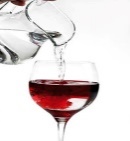 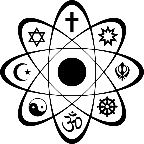 Miracles. ‘An extraordinary and usually welcome event that is not explicable by natural or scientific laws and is therefore attributed to a divine or supernatural being’.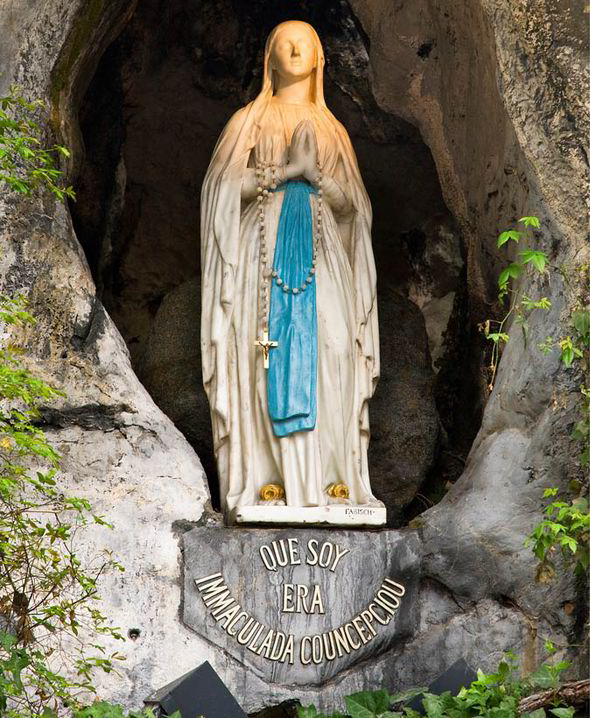 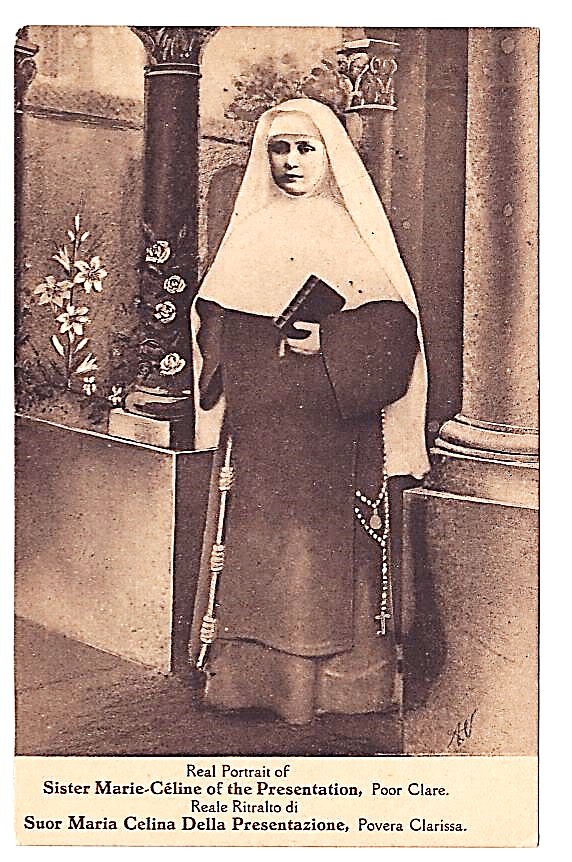 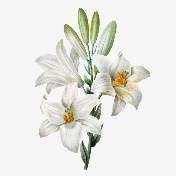 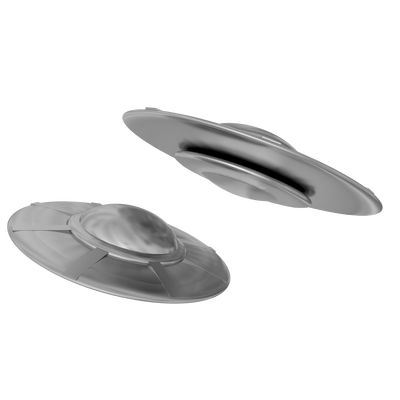 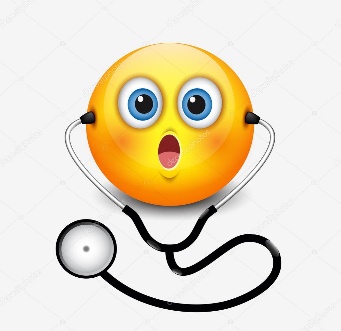 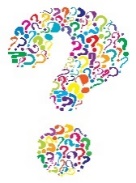 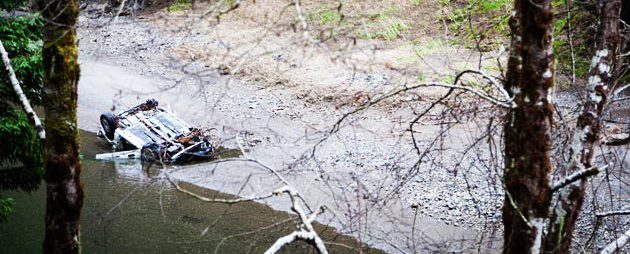 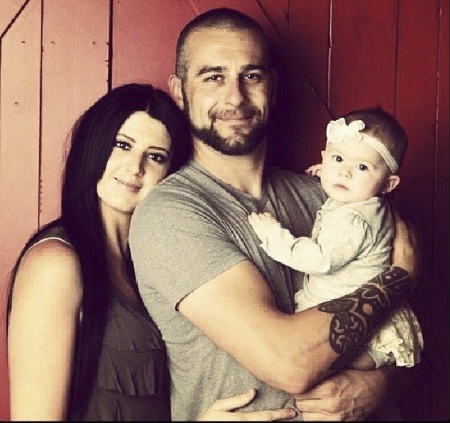 Religion and science debates and their significance for philosophy of religion a) Methodologies with emphasis on observation, hypothesis and experiment, identifying connections and differences vis a vis religious belief and processes; miracles. b) Creation themes and scientific cosmologies: Big Bang, steady state theories, intelligent design and irreducible complexity, creationism, cosmological constant, evolution, Gaia hypothesis. With reference to the ideas of C Darwin and R Dawkins. 